Мероприятия "Точки Роста"1 сентября "День знаний!"Вот и наступил  тот день, который мы все так долго ждали. Сегодня радостное событие - в нашей школе открытие Центра образования естественно-научного и технологической направленности, созданного в рамках Федерального проекта "Современная школа" национального проекта "Образования". Центра, который гостеприимно примет творческих девченок и мальчишек.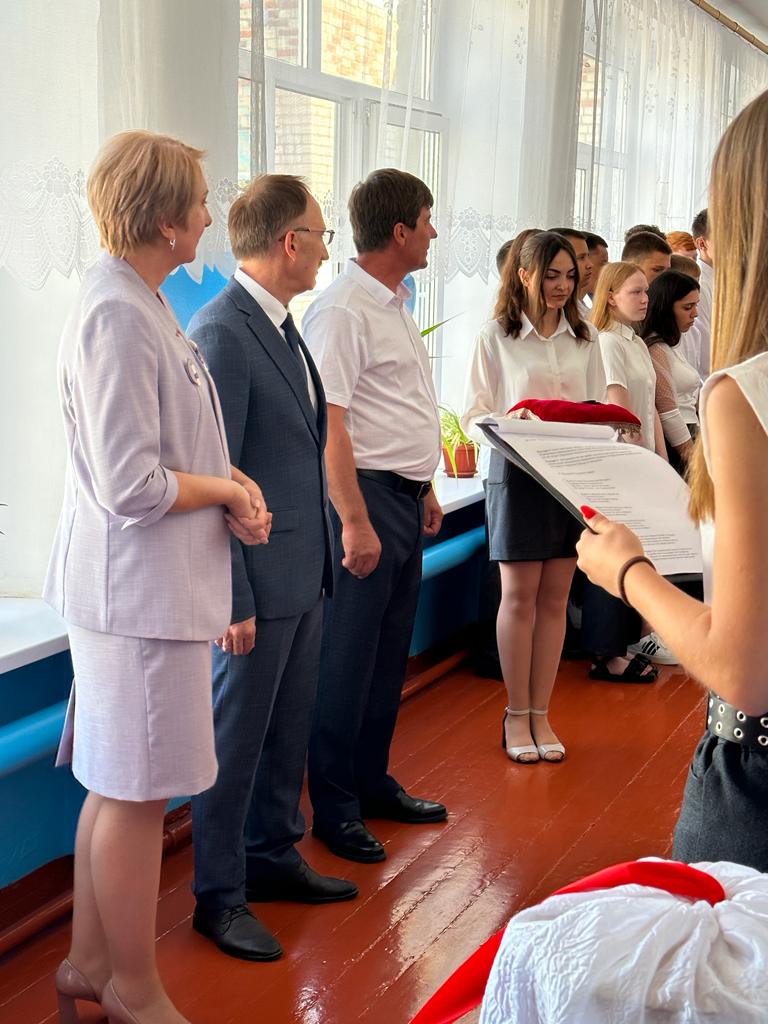 На торжественном мероприятии присутствовали гости:Представитель Губернатора муниципального образования Ставропольского края Козюра Е.Н., Руководитель отдела образования администрации Кочубеевского муниципального округа Варончихина Н.А.,Руководитель Вревского ТО АКМО Ставропольского края Дирий М.В.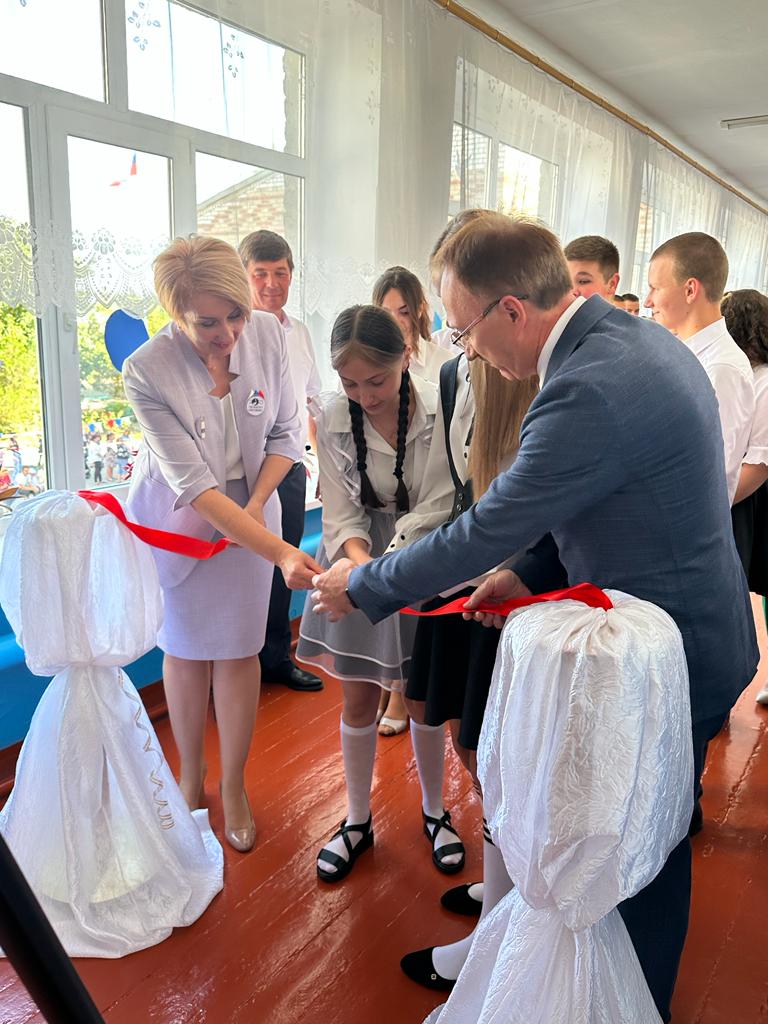 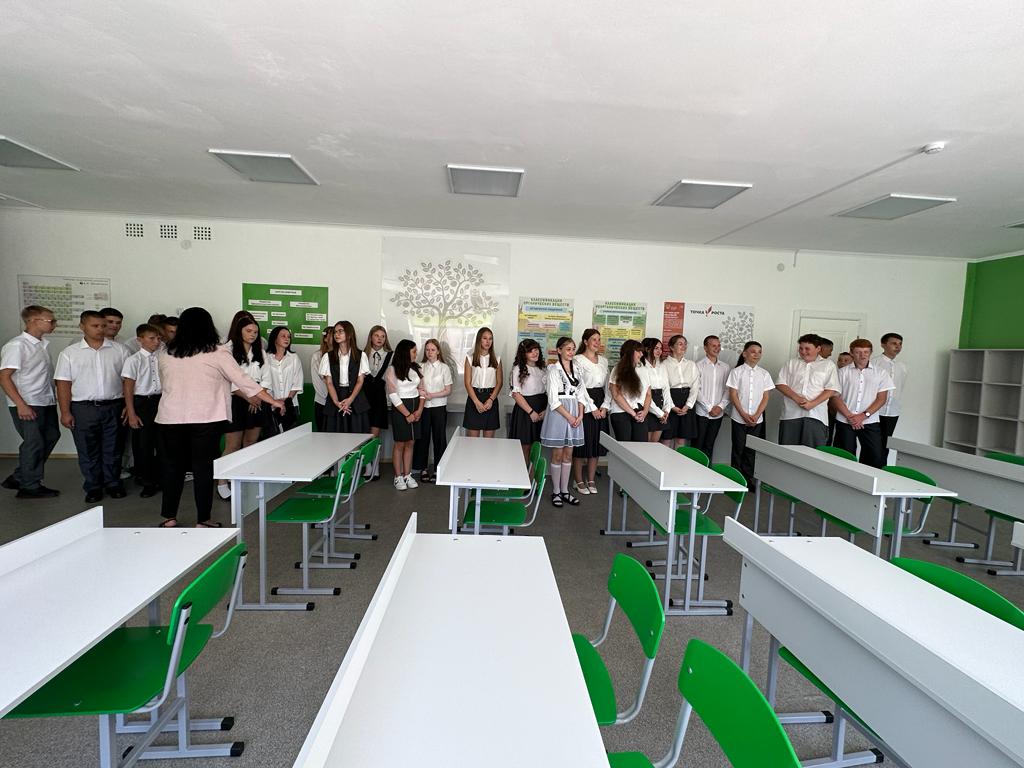 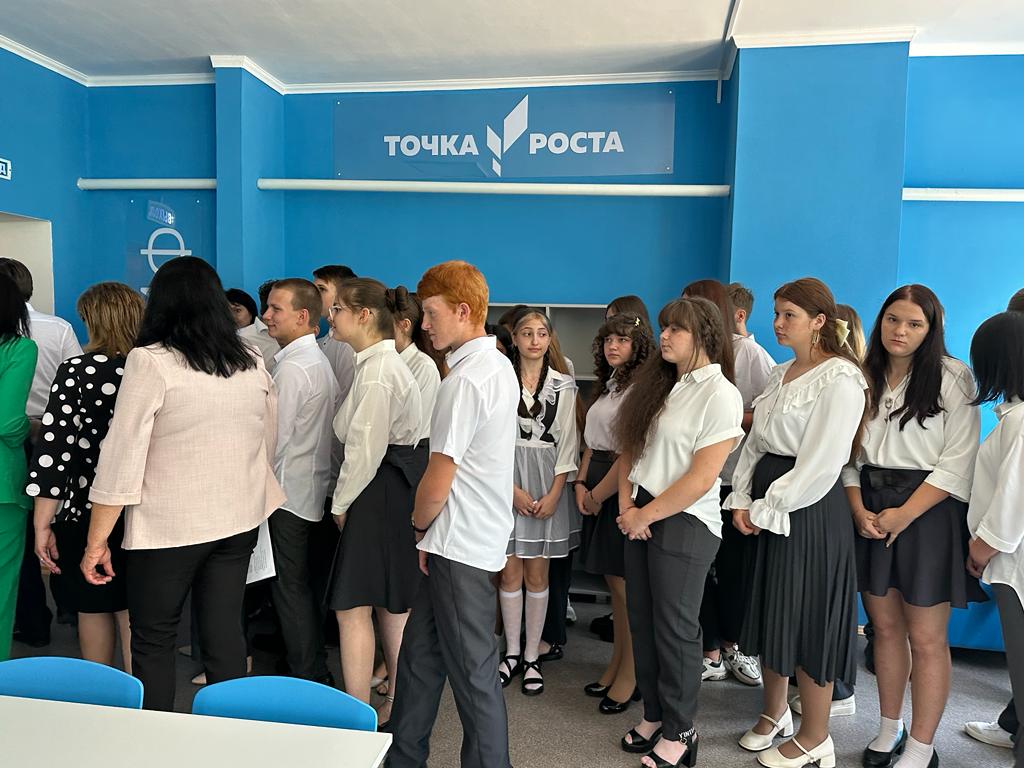 